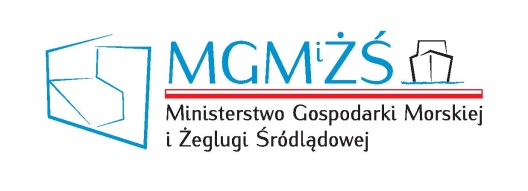 Zwiększanie stopnia redukcji fosforu w ściekach 
odprowadzanych z oczyszczalni-------------------------------------------------------------------------------------------------8 października 2019 r., Warszawa, Wejście B, I piętro, sala B11.00 – 11.10	Powitanie uczestników i słowo wstępne 	– Małgorzata Bogucka-Szymalska, Zastępca Dyrektora Departamentu Gospodarki Wodnej i Żeglugi Śródlądowej11.10 – 11.30	Redukcja fosforu w świetle ustawodawstwa UE oraz rekomendacji HELCOM 	– Joanna Milwicz vel Delach, Wydział Ochrony Wód w Departamencie Gospodarki Wodnej i Żeglugi Śródlądowej11.30 – 11.50	Zarządzanie biogenami w ramach wdrażania Strategii UE dla regionu M. Bałtyckiego w obszarze PA NUTRI 	– Magdalena Dawidowicz, Wydział Ochrony Wód w Departamencie Gospodarki Wodnej i Żeglugi Śródlądowej11.50 – 12.00	Ponowne wykorzystanie wody ze ścieków komunalnych – stan prac na forum UE 	– Anna Klisowska, naczelnik Wydziału Ochrony Wód w Departamencie Gospodarki Wodnej i Żeglugi Śródlądowej12.00 – 12.45	Przerwa kawowa, poczęstunek12.45 – 13.00	Technologie odzysku fosforu w oczyszczalniach ścieków	- prof. dr hab. inż. Maria Włodarczyk-Makuła, Wydział Infrastruktur i Środowiska, Katedra Chemii, Technologii Wody i Ścieków Politechniki Częstochowskiej13.00 – 13.15	Prezentacja projektu BEST „Lepsza efektywność oczyszczania ścieków przemysłowych” 	– Urszula Kowalińska, wójt gminy Doruchów13.15 – 13.45 	Pasywne systemy oczyszczania wód i ścieków: mechanizmy działania oraz praktyczne przykłady zastosowań	- dr hab. Łukasz Drewniak, Pracownia Analizy Skażeń Środowiska, Wydział Biologii, Uniwersytet Warszawski, RDLS Sp. z o.o.13.45 – 15.00	Dyskusja i podsumowanie